«Современные образовательные технологии в работе с дошкольниками»Использование развивающих игр В. В. Воскобовича   Одной из таких технологий являются игры В. В. Воскобовича. Они есть в нашем детском саду.  Игры помогают детям выработать навыки быстрого произвольного переключения внимания. Так же способствуют развитию  воображения, творческих и сенсорных способностей. Совершенствованию интеллекта. Тренировке мелкой моторики руки, тактильно – осязательных анализаторов. Освоению количественного счета,  пространственных отношений  что, в свою очередь, способствует   подготовке ребенка к школе.   Цель этих игр – развитие маленького человечка. В них, с одной стороны, ребенок подражает взрослому, с другой – проявляет свою фантазию и  творчество.  Игры учат действовать детей в «уме» и мыслить, а это, в свою очередь, развивает у ребенка все психические процессы, мыслительные операции, способности к моделированию и конструированию.      Развивающих игр В. В. Воскобовича много. Среди самых популярных можно выделить: «Лого-формочки», «Прозрачный квадрат»,  «Двухцветный и четырехцветный квадраты», «Игровизор»,   «Геоконт», «Чудо – крестики», «Конструктор букв», «Чудо-цветик», «Шнур-затейник».  Каждая игра имеет свои отличительные конструктивные элементы, решает определенные образовательные задачи. Все игры рассчитаны на широкий возрастной диапазон. Они привлекают своей красочностью, яркостью, вводимыми забавными игровыми персонажами, приключениями, что немаловажно для детей.   Многие игры сопровождаются специальными методическими книгами со сказками, в которых переплетаются различные сюжеты с интеллектуальными заданиями, вопросами и иллюстрированными рисунками. Сказки-задания и их добрые герои - мудрый ворон Метр, храбрый малыш Гео, хитрый, но простоватый Всюсь, забавный Магнолик, сопровождая ребенка по игре, учат его не только математике, чтению, логике, но и человеческим взаимоотношениям.
    Игры В. В. Воскобовича используются как и в образовательной деятельности (2-х и 4-х цветные квадраты В.В. Воскобовича, прозрачные льдинки, «Игровизоры»), так и в индивидуальной работе («Шнур-затейник», «Лого-формочки», «Лого-крестики», «Кораблик «Брызг-Брызг», «Чудо-цветик»).   Знакомить детей с играми можно с младшей группы. Чтобы игры не надоедали, их надо брать ненавязчиво для детей.     Совместно с родителями мы в группе оснастили уголок пособиями. Для фронтальной и индивидуальной работы с детьми.  В образовательной деятельности:  развитии математических представлений, развитие речи, развитие кругозора, ознакомлении с литературой, конструировании как часть занятия или как целое занятие.   Игра с 2-х цветным квадратом В. В. Воскобовича помогает детям усвоить разные геометрические формы, основные цвета, учит ориентироваться в размере геометрических фигур, в микропространстве (в дальнейшем на листе бумаги, в тетради), конструировать плоскостные и объемные фигуры, развивает логическое мышление, внимание, память, воображение, творческие способности, мелкую моторику, речь.   Используя игры В. В. Воскобовича в своей практической деятельности, мы добились неплохих результатов.  Дети ориентируются на своем теле, на листе в клетку, в тетради, в помещении, на улице, проявляют конструктивные навыки, легче складывают оригами. Систематическое использование в процессе занятий, а также в свободной деятельности различных игр В. В. Воскобовича позволили сформировать у детей высокий уровень игровой деятельности, знание базовых форм складывания, умение работать со схемой, умение рассказывать последовательность действий, проявлять фантазию, предвидеть результат, ориентироваться на плоскости, логически мыслить. Дети повысили уровень познавательной активности. Они часто используют игры в самостоятельной деятельности, сами придумывают новые формы, творческие рассказы с готовыми формами, используют готовые формы в сюжетной игре. Увеличилась продолжительность произвольного внимания, развивается зрительное восприятие, речь, совершенствуется координация движений. Дети обучают друг друга. Родители проявляют заинтересованность к играм  В. В. Воскобовича, приобретают их для  игры с детьми дома.   Игры В. В. Воскобовича — необыкновенные пособия, которые соответствуют современным требованиям в развитии дошкольника. Их простота, незатейливость, большие возможности в плане решения воспитательных и образовательных задач неоценимы в работе с детьми. Игры подобного рода психологически комфортны. Ребенок складывает, раскладывает, упражняется, экспериментирует, творит, не нанося ущерба себе и игрушке. Игры мобильны, многофункциональны, увлекательны для малыша. Играя в них, дети становятся раскрепощенными, уверенными в себе, подготовленными к обучению в школе, чего мы от них и добиваемся в своей работе.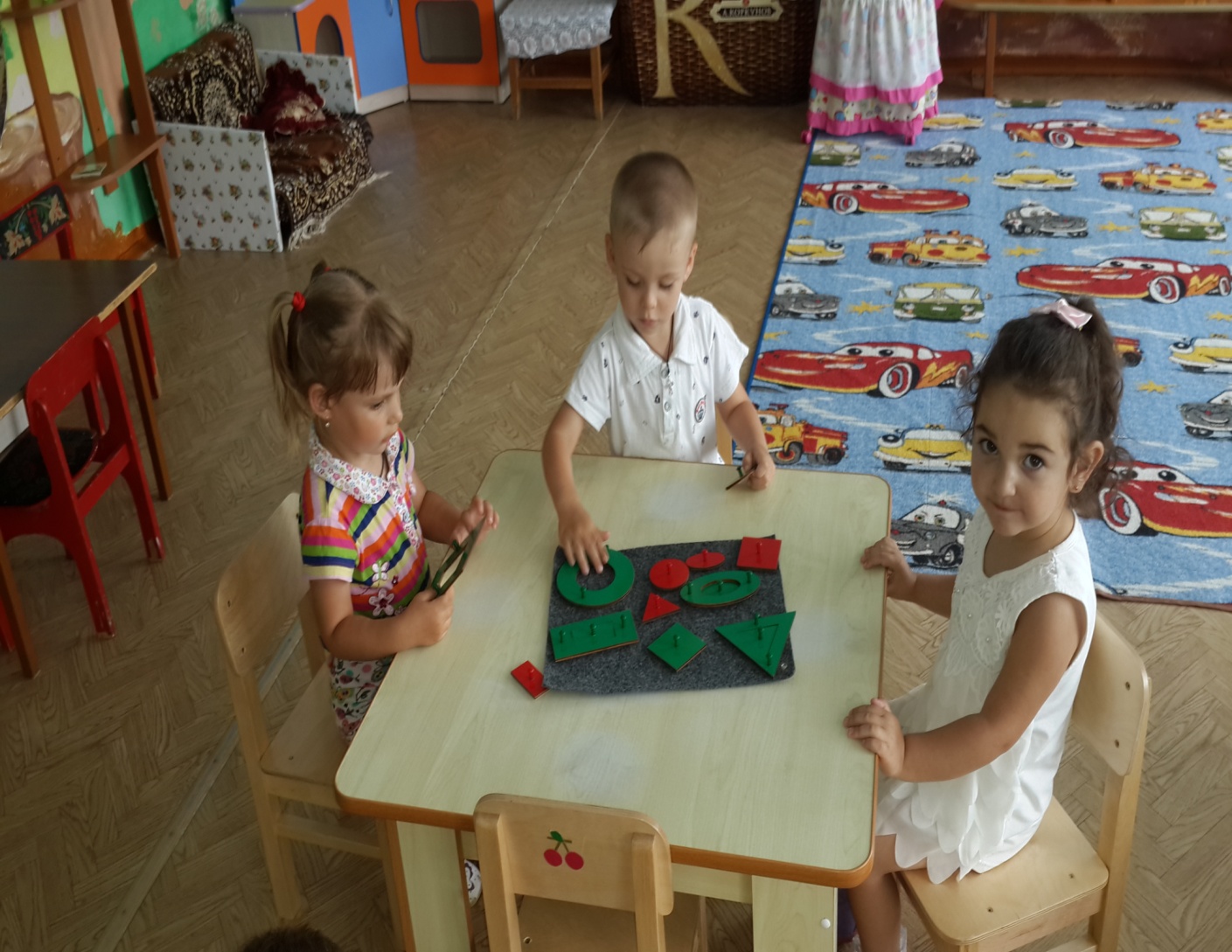 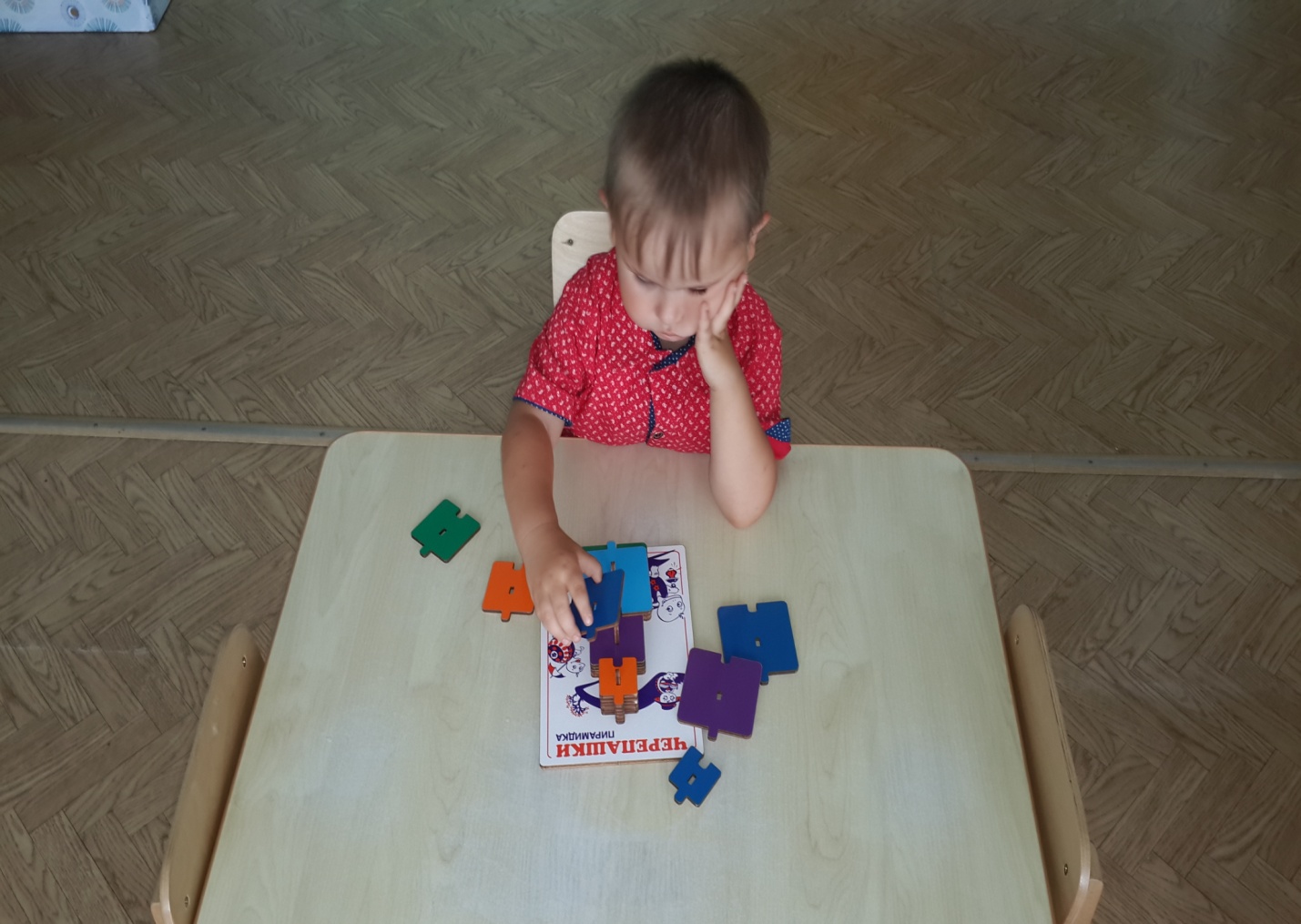 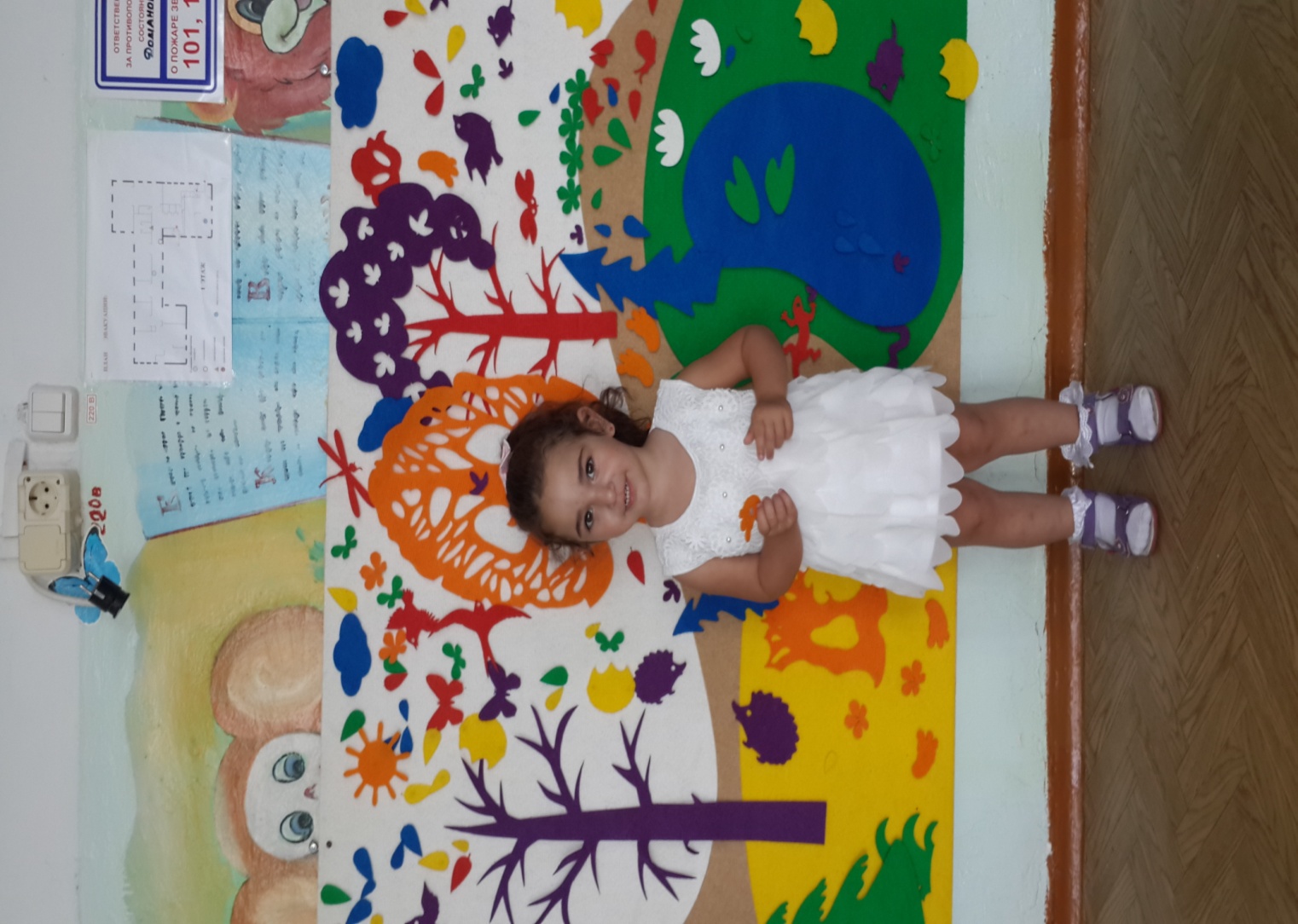 